SECRETARIA MUNICIPAL DE ASSISTÊNCIA SOCIAL /CRAS. No dia 18 de agosto foi realizada a entrega de 70 cestas de alimentos do programa Emergencial Compra Direta do Paraná da SEAB, receberam os produtos as famílias que se encontram em vulnerabilidade devido a pandemia. Foram seguindo os protocolos de segurança de prevenção ao Covid 19.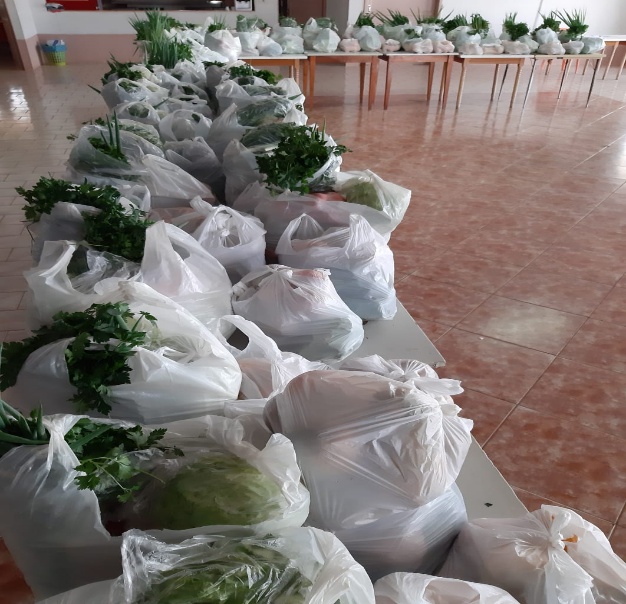 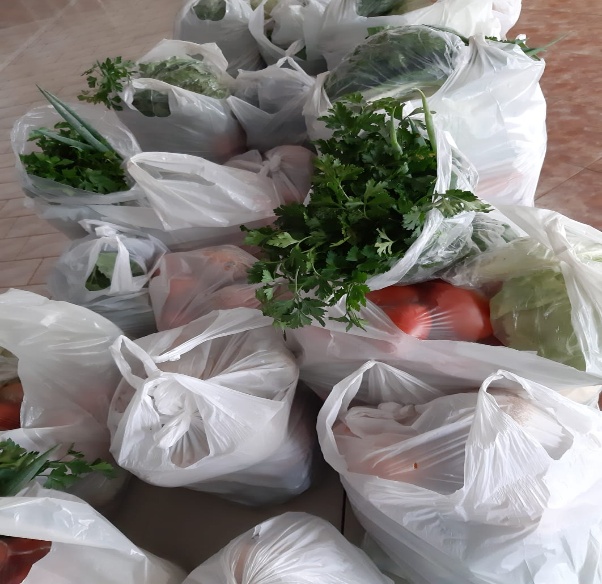 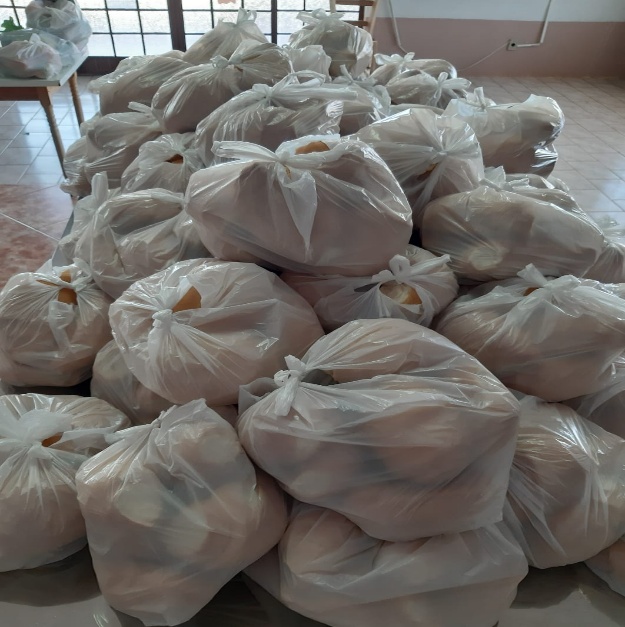 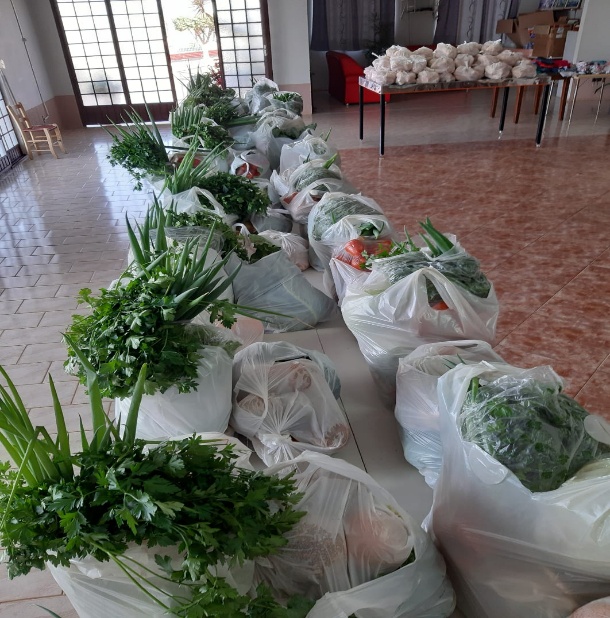 